Zestaw V - kl. VI, termin oddania 24.03.2017r.Zad. 1 ( 2 pkt )Suma liczby 17 i 1/3 pewnej liczby wynosi 35. Jaka to liczba?Zad. 2 ( 3 pkt )Jeśli do liczby 12 dodamy 2/5 pewnej liczby, to uzyskamy 2/3 tej liczby. Jaka to liczba?Zad. 3 ( 2 pkt )Podczas wycieczki uczniowie mieli przypięte identyfikatory w kształcie trapezu równoramiennego, w którym ramiona miały długość 5 cm, a wysokość wynosiła 4 cm. Jaki obwód miał identyfikator, jeżeli jego pole wynosiło 24 cm2 ?Zad. 4 ( 3 pkt )Agata i Piotrek mają łącznie 16 lat, Piotrek i Staszek mają łącznie 18 lat, a Staszek i Agata mają łącznie 24 lata. Ile lat ma Agata?Zad. 5 ( 2 pkt )Uczestnicy czterodniowej wycieczki pokonali pierwszego dnia trasę długości x km, drugiego dnia trasę dwukrotnie dłuższą, trzeciego dnia przeszli o 4 km więcej niż dnia poprzedniego, a w ostatnim dniu zaledwie połowę długości trasy pokonanej w trzecim dniu. Długość całej trasy wyrażonej w km można opisać wzorem: A. 6x + 8 		 B. 15x 		 C. 3,5x +11 		 D. 6x + 6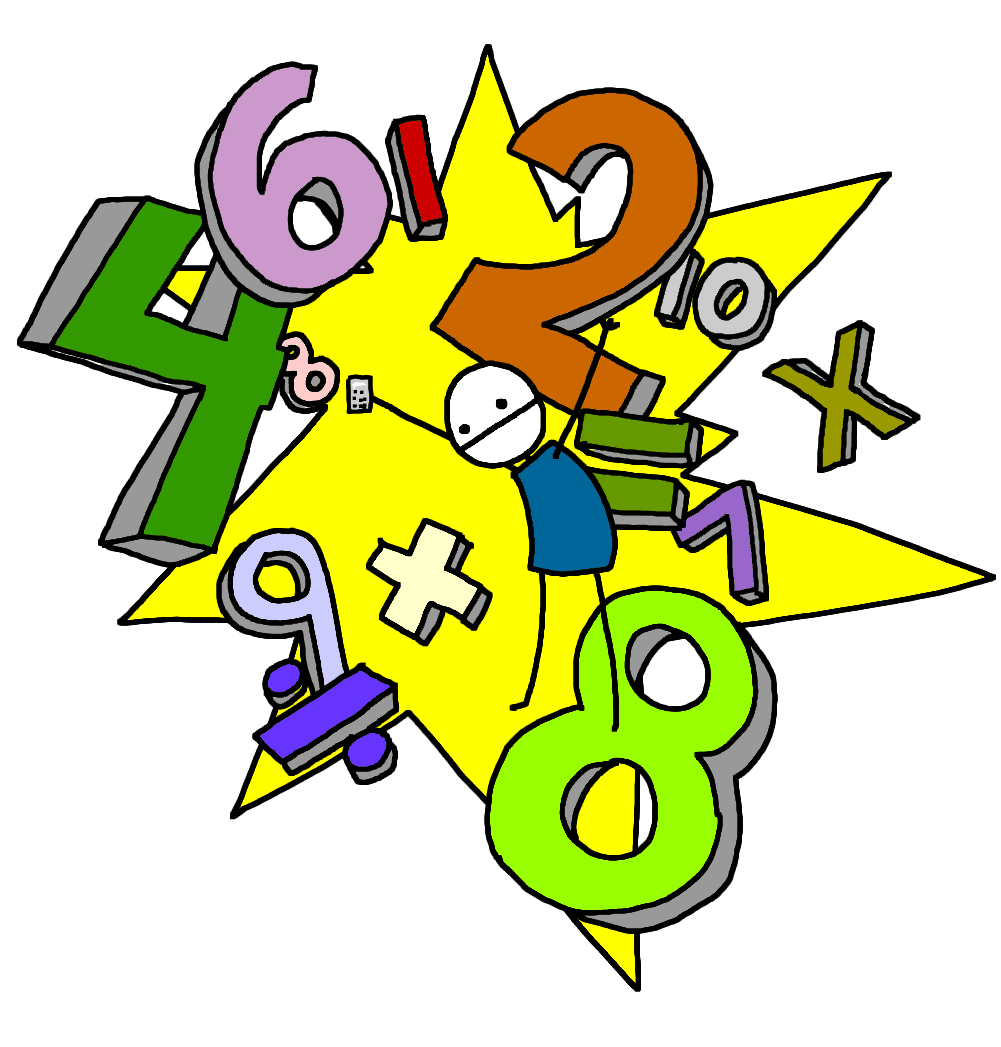 Powodzenia!